Как распознать телефонное мошенничество, что должно насторожитьЕсли вам поступил звонок на телефон и пришло SMS о том что:Вы выиграли призНужны деньги, чтобы спасти попавшего в беду родственникаВам полагается компенсацияВаша банковская карта заблокированаВаш номер будет заблокирован, чтобы этого не произошло, наберите кодВам предлагается исцеление по телефонуВ ваш тарифный план внесены изменения, чтобы узнать подробности, отправьте SMS на номер.Телефонные мошенники – это новый вид мошенников, которые посредством мобильного или городского телефона выманивают деньги и практически во всех случаях остаются безнаказанными. Телефонное мошенничество весьма прибыльно и, самое главное, на данный момент практически ненаказуемо.
	Телефонные мошенники, как правило, работают по двум схемам: либо они присылают смс сообщение с каким-то текстом призывающим отправить деньги на специальный номер или позвонить по нему, либо они сами звонят, и, будучи хорошими психологами, уговаривают пенсионеров заплатить приличную сумму, якобы для спасения какого-нибудь родственника. В процессе разговора они меняют легенду под конкретного человека, что помогает поверить в их слова.
          Обычно они звонят пожилым людям, представляясь сотрудниками полиции, и сообщают, что их сын, дочь, внук или внучка попали в полицию, например за хранение наркотиков, и для того чтобы их освободить требуется большая сумма. Как уже было сказано ранее, подобные мошенники очень хорошо знают психологию людей и хорошо словесно подкованы. В процессе разговора они выясняют, какую именно сумму можно попросить и оценивают, насколько им поверили. 	Куда жаловаться на телефонных мошенников:Если вы столкнулись с телефонным мошенничеством, то в первую очередь стоит уведомить об этом мобильного оператора. Если вы перевели средства на указанный мошенниками номер или позвонили, вследствие чего у вас сняли некую сумму денег, оператор без разговора вернет вам эти деньги обратно, если это произошло внутри сети оператора.
         Если у вас выманили большую сумму денег, то обращаться нужно в полицию.МТС: 8 (800) 333-08-90 (или переправьте полученное SMS на бесплатный номер 1911);Билайн: 8 (495) 974-88-88 (бесплатные рекомендации по телефону 068044);Мегафон: 8 (800) 333-05-00 (абонентская служба 0500);Полиция: 02 (с мобильных телефонов 112).Адрес учреждения почтовый:357500, Ставропольский край,г. Пятигорск, ул. Сельская, 40Адрес учреждения электронный:e-mailkson_pyatigorsk@mail.ruТелефонная связь:(8793)98-24-38Факсимильная связь:(8793)98-00-43Сайт учреждения:www.kcson.mashuk.ruВремя работы:Понедельник - четверг-08.00-17.00Пятница – 08.00-16.00Обед: 12.00-12.48Суббота, воскресенье – выходнойМинистерство труда и социальнойзащиты населения Ставропольского краяГБУСО «Пятигорский комплексный центр социального обслуживания населения»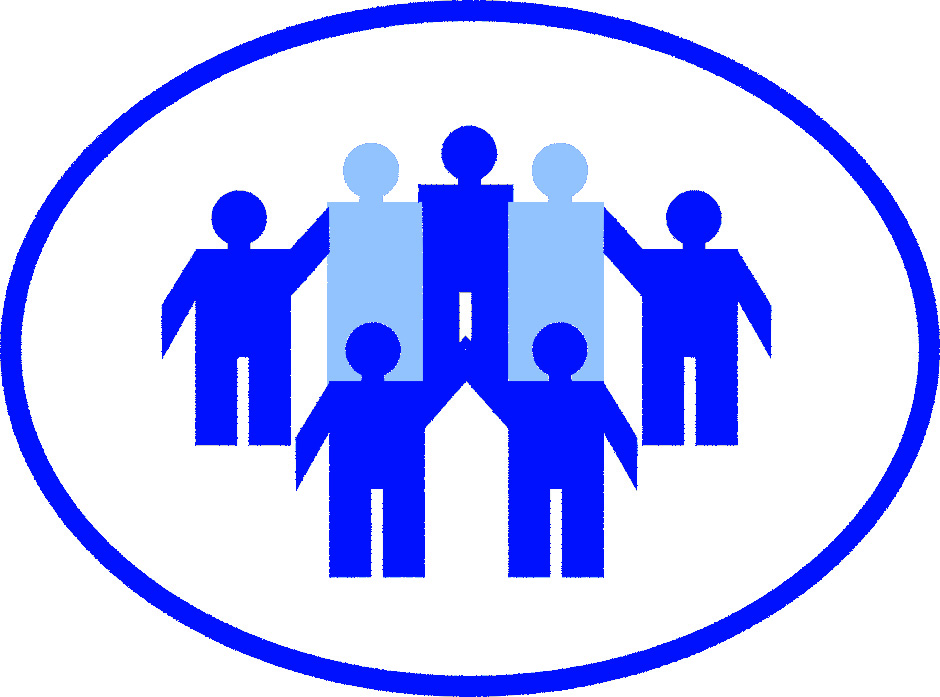 ОСТОРОЖНО, МОШЕННИКИ!г. Пятигорск